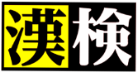 をでけてみたいかどうかについて、アンケートをります。のをする人がければ１または２にでできるようにしたいとえています。をけてみたいと思うは、のアンケートを●●（●）までに●●にわたしてください。ただし、するがなかったはでけられません。保護者のみなさまへ漢検は学年別配当漢字にもとづき級を設定しています。そのため、１年間の力試しとしてこの時期に漢検を受検されるお子様が多くいらっしゃいます。冬休みなどを利用して、親子で漢字の学習に取り組み、ご家族で受検されるケースもございます。親子で一緒に取り組むことで家庭学習の習慣もつき、家族の絆も深まります。一度お子様と漢検の受検を検討されてみてはいかがでしょうか。この用紙は申込用紙ではありません。希望者が１０名以上集まり、実施が決定した場合は、改めて募集します。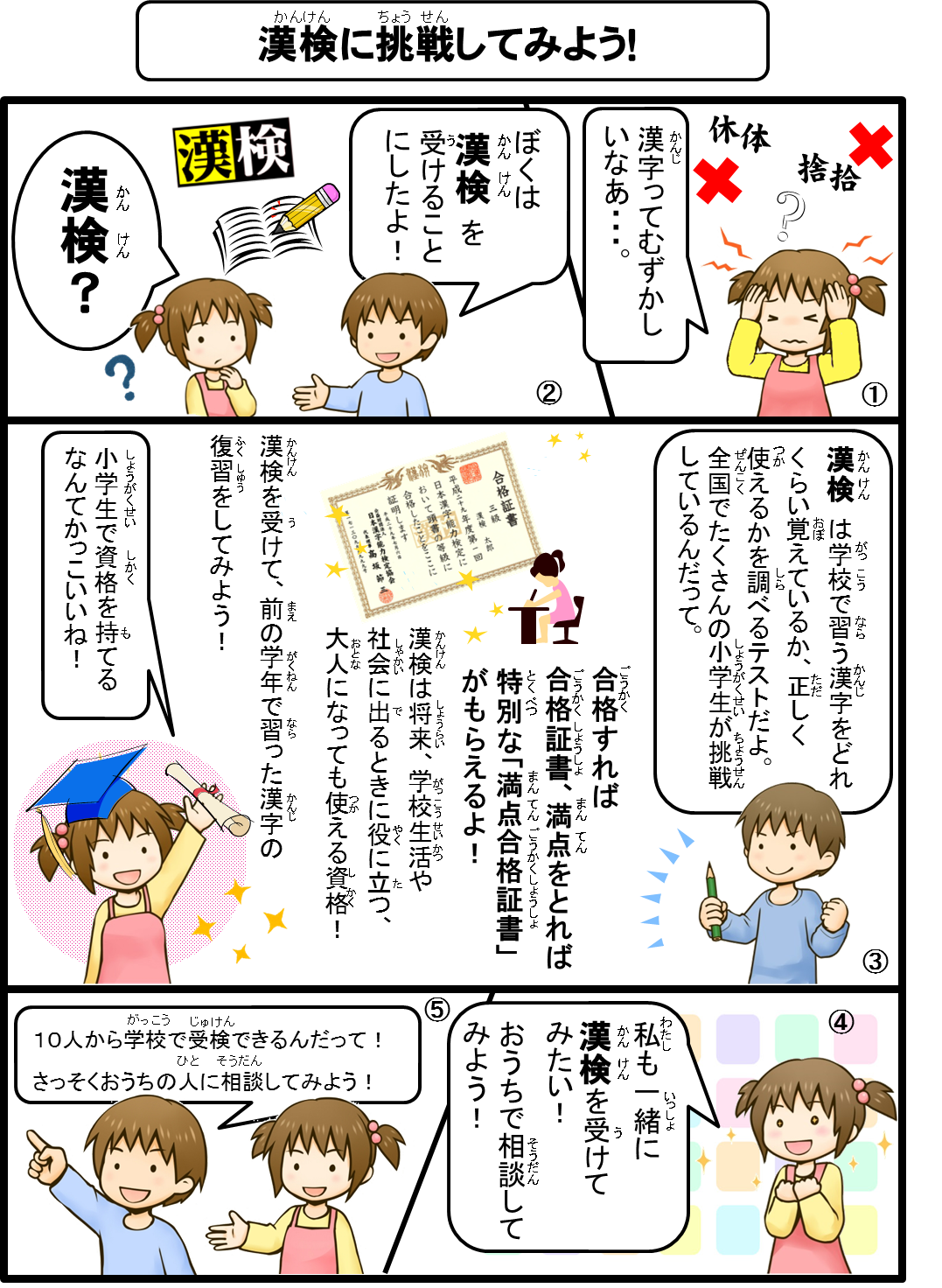 したいはおうちのとして、のアンケートをにしよう！